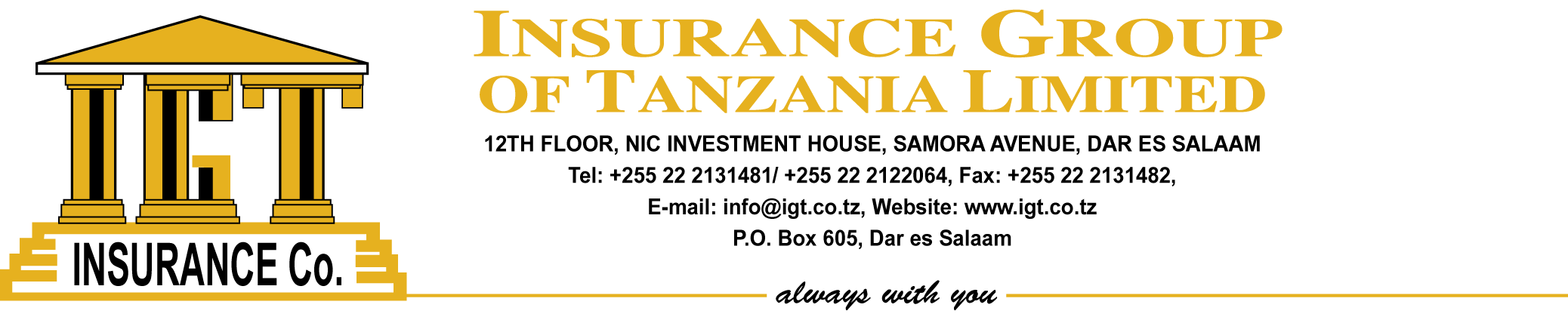 DISCHARGE VOUCHER-(THEFT)CLAIM NO:	____________________________________________________________________________MEMORANDUM OF AGREEMENT I/WE	___________________________________________________________________________________Agree to accept from INSURANCE GROUP OF TANZANIA LIMITED the sum of Tanzania Shillings ……………………………………………………………………………………………………………………In full settlement of all Claims which/We have against the said INSURANCE GROUP OF TANZANIA LIMITED under policy No.__________________________________________________________________________In respect of the loss of/or damage to my/our	vehicle registration Number ______________Which occurred on the…………………………………………………………………………………………..I/WE HEREBY AGREETo inform Insurance Company Ltd. should I/We at anytime receive information which might lead to the recovery of the lost motor vehicle of which the said Company have indemnified us/me and in the event of our/my failure to inform INSURANCE GROUP OF TANZANIA LIMITED, l/We agree to refund the said Company the sum of shilling ………………..………………………………………………………………The payment of the above sum terminates the insurance guaranteed to me/us under Policy Number_________ which is delivered up for cancellation.I/We understand that the salvage of the vehicle now become the property of the INSURANCE GROUP OF TANZANIA LIMITED.I/We hereby authorise INSURANCE GROUP OF TANZANIA LIMITED to pay the claim amount stated above to the concerned Agent/Broker M/S…………………………………………………………………………………………………………………………….INSURANCE GROUP OF TANZANIA LIMITED will have no further liability under this claim herewith.Signature of Witness………………………………………      Signature(Signature Over the Tanzania Revenue Stamp)MTLAddressAddressAddressAddressWitnessAddressAddressTShs.2.00 Revenue StampTShs.2.00 Revenue Stamp